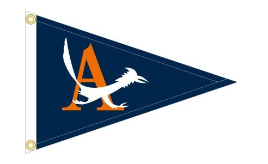 Harbor CommanderFebruary 2020 ReportGreetings AYC Membership and Board,LCRA InspectionWith a week’s notice LCRA informed us they would like to conduct an inspection of our docks.  The harbor committee, Tom, our dock vendor Rand and members came together to assess and address issues that might result in violations.  On Friday February 21st, we passed the inspection and received very positive feedback regarding the care and conditions of our docks.Trailer PaintingA notice went out on February 15th reminding members about properly marking any trailer on the AYC grounds.  The Sea Scouts have volunteered to stencil the AYC logo and the last name of the owner of the dry slip on any un-marked trailers for a donation of $25 per side.  Any member not wishing to make this donation is encouraged to mark their trailers in accordance with the handbook policy prior to March 15th.In-flight Harbor Projects & RepairsSouth Cove Rigging Dock ReplacementThe board approved moving ahead with this at the January meeting.  Our vendor informed us that construction should be completed mid-February and the dock installed early March.RC Dock UpgradeGoal is to extend the fingers by three feet and replace the rotting wood deck with cement plates consistent with the newer docks.  Our vendor has the requirements.  We are aiming to get this project going in March.Board Boat DocksThe 2019 budget included the full cost for replacing all of the board boat docks.  There are three remaining to be replaced and the money has been carried over to the 2020 proposed budget.  Pending board approval, our dock vendor will be directed to proceed with these replacements.Pavilion Floatation and Re-DeckNo update.North and South Cove Rigging Dock WalkwaysNo update.Replacement of Rotting Wood TrianglesOur vendor is working to provide cement triangles of the correct dimensions.Other Upgrades and RepairsNo update.  Respectfully Submitted,Russ Shermer2020 AYC Harbor Commander